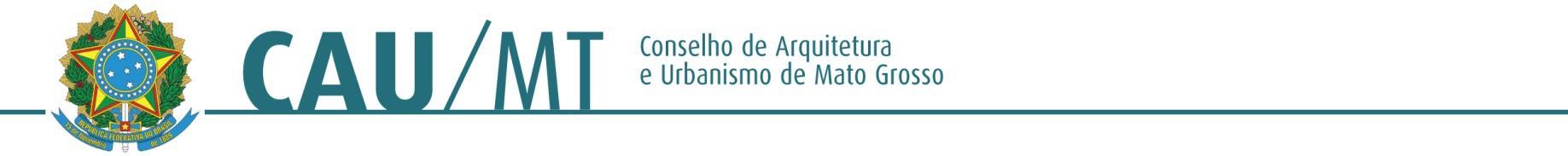 Comissão Especial de Política Urbana e Ambiental do CAU/MTPROCESSO: SEM NÚMEROINTERESSADO: Plenário do CAU/MTASSUNTO: SMADESDELIBERAÇÃO Nº 10/2016 – CEPUA-CAU/MTA Comissão Especial de Política Urbana e Ambiental do CAU/MT– (CEPUA-CAU/MT), reunida ordinariamente em Cuiabá-MT, na sede do CAU/MT, no dia 07 de junho de 2016, no uso das competências que lhe conferem o Art. 50 do Regimento Interno do CAU/MT, manifesta-se sobre assuntos de sua competência mediante ato administrativo da espécie deliberação da Comissão Especial de Política Urbana e Ambiental.DELIBEROU: 1. Parabenizar a SMADES pela iniciativa de propor alterações visando a agilização do processo de aprovação de projetos arquitetônicos, na Prefeitura Municipal de Cuiabá;2. Recomendar que a minuta seja apreciada pelo CMDE e suas Câmaras Técnicas onde o CAU/MT apresentará sugestões pertinentes.Cuiabá - MT, 07 de junho de 2016.JOSÉ ANTÔNIO LEMOS DOS SANTOS ________________________________Coordenador da CPUA – CAU/MTJOSÉ DA COSTA MARQUES        ______________________________________Coordenador AdjuntoCARLOS ALBERTO OSEKO JUNIOR    ________________________________Conselheiro TitularELIANE DE CAMPOS GOMES        ____________________________________Conselheira Titular 